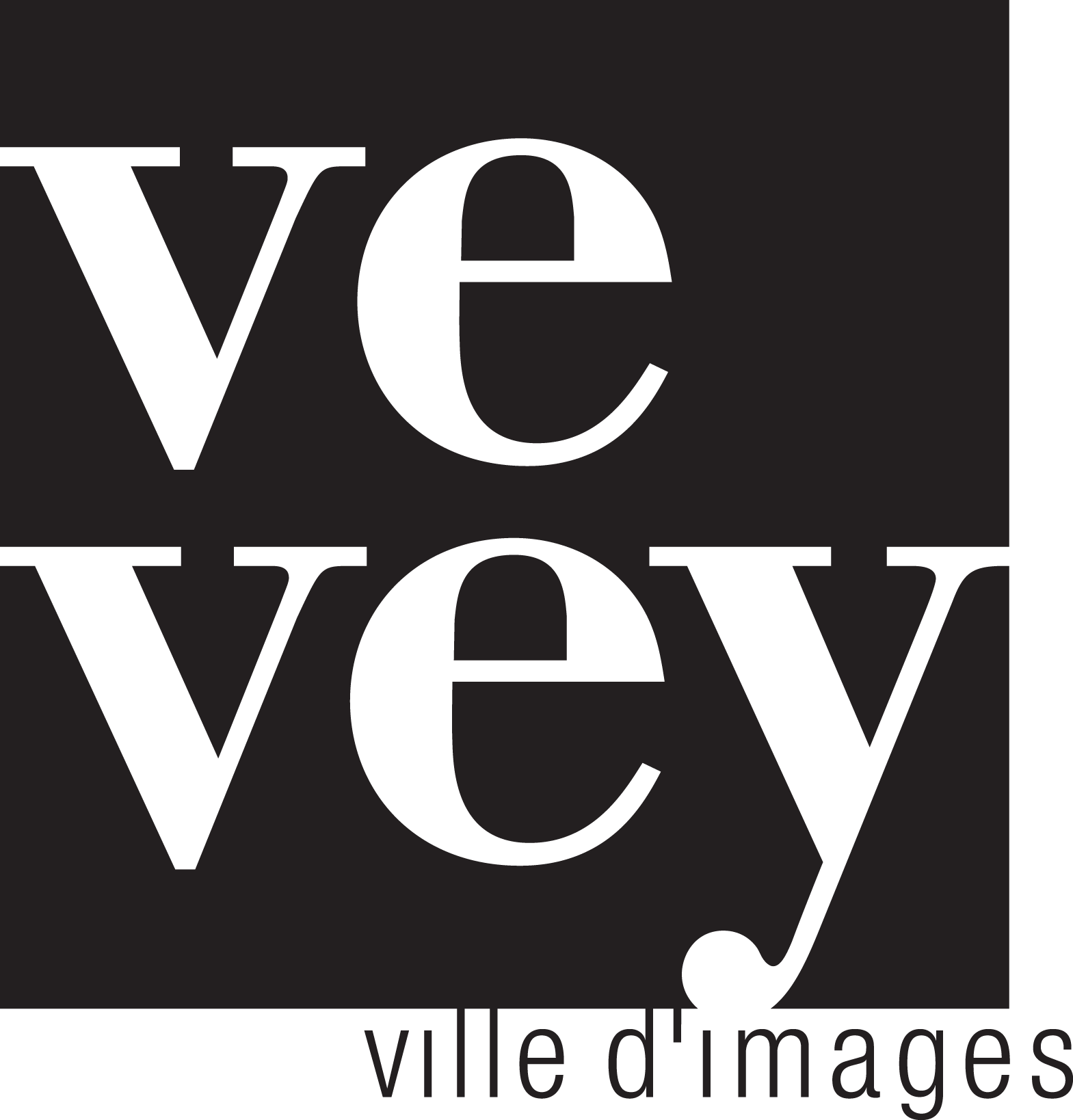 Enregistrements : les parents qui souhaitent bénéficier des indemnités prévues, remplissent le formulaire qu’ils remettent jusqu’au 30 novembre au plus tard au Service de la famille, de l’éducation et du sport-secteur éducationClasse fréquentée :		RAC1		RAC2	Date : 	Signature : 	ElèveElèveNom et prénom de l’élève:Date de naissance: Adresse:1800 VeveyRequérant.eRequérant.eCivilité: 	Madame			MonsieurCivilité: 	Madame			MonsieurNom: Prénom: Adresse:1800 VeveyTéléphone privé/mobile:Adresse e-mail:Versement de l’aide financière àVersement de l’aide financière àVersement de l’aide financière àTitulaire du compte: Nom:Prénom:Adresse du titulaire:Nom de la banque:IBAN:CH CH Frais de transport et de repasFrais de transport et de repasFrais de transport et de repasFrais de transport et de repasAbonnement annuel Mobilis/CFFJoindre le justificatifFr.Fr.Fr.Repas: 4 Pique-niques/semaine (Fr. 3.—/pn)Frais remboursés à la fin du semestre01.08 - 31.12.21Nombre:Repas: 4 Pique-niques/semaine (Fr. 3.—/pn)Frais remboursés à la fin du semestre01.01 - 31.07.22Nombre:Repas:RéfectoireJoindre les justificatifs01.08 - 31.12.21Nombre:Repas:RéfectoireJoindre les justificatifs01.01 - 31.07.22Nombre: